 Mercoledì 23 novembre 2022 ore 19.00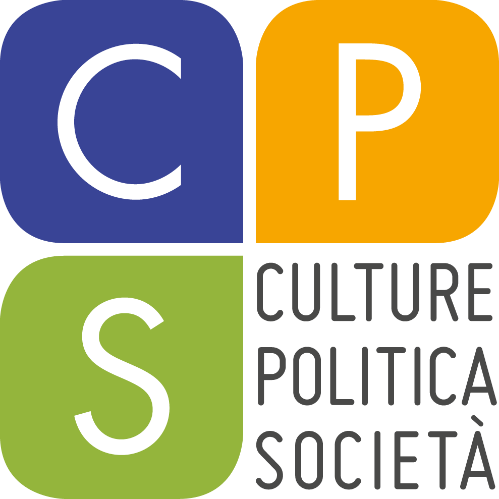 Torino - Campus Luigi Einaudi - Lungo Dora Siena 100- Aula A4Il Corso di Laurea Magistrale in Sociologia in collaborazione con l’insegnamento di Genere corpo e sessualitàpresenta“Lezione aperta”Ciclo di incontri “Verso il Decennale CLE”“Mi è successo il femminismo”Stand up comedy showdi e con Sabrina Russo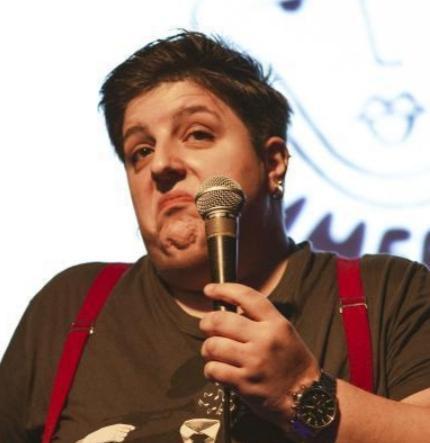 Sabrina Sabbra Russo nasce il 24 dicembre in provincia di Torino e da buon capricorno ha un taccuino dove segna tutti i torti subiti dal patriarcato dal 1991.Grassa, lesbica, attivista, vende ricambi per fuoristrada, ha paura del dentista e da quando è diventata pure femminista sale sul palco con le bretelle: la stand up comedy è solo un pretesto perché quel taccuino non rimanga chiuso in un cassetto. Il femminismo succede quando per l’ennesima volta ascolti quella canzone di Battisti e all’improvviso ti rendi conto che è tutto sbagliato. E subito implori quel Lucio che hai sempre amato di dirti che non è come sembra, vero, Lucio? Il femminismo succede quando se sei donna e rispondi al telefono in officina ti chiedono di parlare con un uomo, non importa chi, e ti viene voglia di passare la chiamata allo sconosciuto che passa a caso davanti all'ufficio.Quando l’ortopedica mentre ti gessa ti dice che ti sei rotta la caviglia perché pesi troppo e ti è successo il femminismo, allora succede che quell’ortopedica riceve una risposta sul naso, che evidentemente non aveva preventivato.Mi è successo il femminismo racconta di tutto questo è molto altro!